[EN]Join us in celebrating the First International Neonatal Screening Day on 28 June 2021FOR IMMEDIATE RELEASE Maarssen, Netherlands; Brussels, Belgium; Delft, Netherlands.The first International Neonatal Screening Day (INSD) provides a unique opportunity to celebrate the vision of those who have pioneered and expanded neonatal screening programmes and will, in turn, encourage a new generation of doctors, scientists and policy makers to extend these benefits to more children suffering from a wider range of disorders. The INSD is an initiative of the International Society for Neonatal Screening (ISNS), the International Patient Organisation for Primary Immunodeficiencies (IPOPI) and the European Society for Immunodeficiencies (ESID), which have been working in partnership under the multi-stakeholder Screen4Rare platform to promote the importance of neonatal (newborn) screening.On this first INSD, neonatal screening experts (ISNS), patients (IPOPI) and healthcare professionals (ESID) invite all neonatal screening stakeholders to join in the celebration of this key preventive measure for the wellbeing of newborns and their families. June 28th celebrates the first International Neonatal Screening Day (INSD) and as a tribute to Dr Robert Guthrie, it is to be celebrated on his birthday.  Dr Guthrie, an American microbiologist laid the foundations for the detection of children with inborn conditions in the newborn period and dedicated his life to raise awareness of the need for neonatal screening.Neonatal screening saves lives. Currently available scientific evidence from world-wide neonatal screening programmes and pilots clearly demonstrates that the early asymptomatic detection enabled by neonatal screening, when linked to appropriate treatment, can be life changing and even lifesaving. While screening for some conditions, such as phenylketonuria (PKU) or congenital hypothyroidism (CH) are in place in most national programmes, the implementation of others, such as severe combined immunodeficiencies (SCID) or spinal muscular atrophy (SMA), is more limited, despite growing attention over the past decade. Let us build the future of neonatal screening on the many positive past achievements!  On this first INSD let us recognise those, such as Dr Robert Guthrie who have made this possible and use it as an opportunity to thank all who deliver these services, day in and day out, to millions of babies across many countries and have continued to do so during the current COVID-19 pandemic. We are also joining to celebrate the willingness of individuals, parents, patients, and professional societies who are committed to offering support to develop new screening programmes in countries where these do not already exist or need additional support.Let us build on all these positive steps with increased collaboration and dialogue between all relevant stakeholders including screening experts, patients, scientists, healthcare professionals, policymakers, and industry in order to:Raise awareness about the critical role of neonatal screening in accessing timely treatment and saving lives.Support mechanisms of information exchange, data, and expertise on neonatal screening. Consider scientific advances in screening programmes. We hope that INSD will help raise awareness about the value of neonatal screening and encourage collaboration as a way of improving existing screening programmes and to take advantage of the latest scientific developments.  Quote from Prof Jim Bonham, ISNS President: “International Neonatal Screening Day provides a great opportunity to celebrate the life changing benefits offered by newborn screening and to recognise the value of working together to extend these benefits to children in future generations.  ISNS is proud to be part of this new and exciting venture”.Quote from Martine Pergent, IPOPI President: “The INSD celebrates the ultimate goal of neonatal screening which is to optimize access to diagnosis and care for patients. IPOPI is delighted to join its stakeholders in this promising campaign which raises hope for patients and their families”.Quote from Prof Isabelle Meyts, ESID President: “Early detection is the cornerstone of optimised healthcare pathways. Let us celebrate the life-changing value of neonatal screening and vision for increased collaboration on the topic in the years to come to attain more equitable access worldwide”.*****For any questions, please contact info@ipopi.org or +351 21 407 5720.To learn more on neonatal screening and INSD, you can visit: Screen4Rare, ISNS, IPOPI, ESID.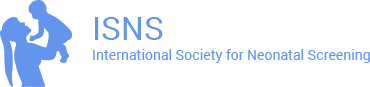 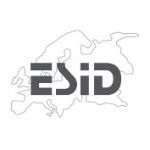 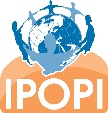 [ES]Únete a la celebración del Primer Día Internacional del Cribado Neonatal el día 28 de junio de 2021PARA SU INMEDIATA PUBLICACIÓN Maarssen, Países Bajos; Bruselas, Bélgica; Delft, Países Bajos.El primer Día Internacional del Cribado Neonatal (INSD por sus siglas en inglés) ofrece una oportunidad única para celebrar la visión de quienes han contribuido a hacerlo posible y, a su vez, animar a una nueva generación de médicos, científicos y responsables políticos a extender estos beneficios a más niños que sufren una amplia gama de trastornos. El INSD es una iniciativa promovida por la Sociedad Internacional de Cribado Neonatal (International Society for Neonatal Screening, ISNS), la Organización Internacional de Pacientes con Inmunodeficiencias Primarias (International Patient Organisation for Primary Immunodeficiencies, IPOPI) y la Sociedad Europea de Inmunodeficiencias (European Society for Immunodeficiencies, ESID), organizaciones muy activas en la promoción del cribado neonatal en la UE, bajo la iniciativa Screen4Rare.En este 1º INSD, los profesionales del cribado neonatal (ISNS), los pacientes (IPOPI) y los profesionales sanitarios (ESID) invitan a todas aquellas personas interesadas en el cribado neonatal a unirse a la celebración de esta medida preventiva clave para el bienestar de los recién nacidos y sus familias.El 28 de junio se celebra el primer Día Internacional del Cribado Neonatal (INSD) en homenaje al nacimiento del Dr. Robert Guthrie. El Dr. Guthrie, microbiólogo estadounidense, sentó las bases para la detección de enfermedades congénitas en los recién nacidos y dedicó su vida a concienciar sobre la necesidad del cribado neonatal.El cribado neonatal salva vidas. Actualmente, los datos científicos disponibles sobre programas y proyectos piloto de cribado neonatal de todo el mundo han demostrado con claridad que la detección asintomática precoz, posibilitada por el cribado neonatal, cuando se acompaña de un tratamiento adecuado, puede suponer un cambio de vida e incluso salvar vidas. Mientras que el cribado de algunas enfermedades, como la fenilcetonuria (PKU por sus siglas en inglés) o el hipotiroidismo congénito (CH por sus siglas en inglés), está implantado en la mayoría de los programas nacionales, la implementación de otras, como las inmunodeficiencias combinadas severas (SCID por sus siglas en inglés) o la atrofia muscular espinal (SMA por sus siglas en inglés), es más limitada, a pesar de que se le ha prestado una atención creciente en la última década. ¡Construyamos el futuro del cribado neonatal teniendo a partir los numerosos y positivos logros ya alcanzados! En este primer Día Internacional del Cribado Neonatal reconozcamos a quienes, como el Dr. Robert Guthrie, han hecho posible estos avances y aprovechemos la oportunidad para agradecer a todos los que prestan estos servicios, día tras día, a millones de bebés por todo el mundo y que han seguido haciéndolo durante la actual pandemia de COVID-19. También nos unimos para celebrar la voluntad de las personas, padres y madres, pacientes y asociaciones profesionales que se han comprometido a ofrecer su apoyo para desarrollar nuevos programas de cribado en los países donde aún no existen o necesitan de apoyo adicional.Aprovechemos todos estos avances positivos para aumentar la colaboración y el diálogo entre todas las partes interesadas, incluidos los expertos en cribado, los pacientes, los científicos, los profesionales sanitarios, los responsables políticos y la industria, con el fin de:Concienciar sobre el papel fundamental del cribado neonatal a la hora de acceder a un tratamiento temprano y salvar vidas.Apoyar modelos de intercambio de información, datos y conocimientos sobre el cribado neonatal. Reflexionar sobre los avances científicos en los programas de cribado.Esperamos que el INSD ayude a concienciar sobre el valor del cribado neonatal y fomente la colaboración como forma de mejorar los programas de cribado existentes y permita aprovechar los recientes avances científicos.  Mensaje del Prof. Jim Bonham, presidente de la ISNS: "El Día Internacional del Cribado Neonatal ofrece una gran oportunidad para celebrar los beneficios que ofrece el cribado neonatal y para reconocer el valor de trabajar conjuntamente para extender estos beneficios a los niños de las próximas generaciones. ISNS se enorgullece de formar parte de esta nueva y emocionante iniciativa".Mensaje de Martine Pergent, presidenta de IPOPI: "El INSD celebra el objetivo principal del cribado neonatal, que es optimizar el acceso al diagnóstico y la atención de los pacientes. IPOPI está encantada de colaborar con sus organizaciones socias en esta prometedora campaña que da esperanzas a los pacientes y a sus familias".Mensaje de la profesora Isabelle Meyts, presidenta de la ESID: "La detección precoz es la piedra angular de la optimización de la asistencia sanitaria. Celebremos el valor del cribado neonatal, que puede cambiar vidas, y aboguemos por una mayor colaboración en este tema en los próximos años para conseguir un acceso más equitativo en todo el mundo".*****Para cualquier pregunta, puedes contactar con la oficina de prensa a través de info@ipopi.org o +351 21 407 5720.Para saber más sobre el cribado neonatal y el INSD, visita: Screen4Rare, ISNS, IPOPI, ESID.[FR]Célébrons ensemble la première Journée Internationale du Dépistage Néonatal le 28 juin 2021POUR DIFFUSION IMMÉDIATE – Maarssen, Pays-Bas ; Bruxelles, Belgique ; Delft, Pays-Bas.La première Journée Internationale du Dépistage Néonatal (INSD) nous offre une occasion unique pour célébrer la vision de ceux qui ont contribué à rendre cela possible et vise à encourager à son tour une nouvelle génération de médecins, scientifiques et décideurs publics, à étendre les avantages du dépistage néonatal à un plus grand nombre d’enfants souffrant d’un panel de maladies plus large.L’INSD est une initiative de la Société Internationale pour le Dépistage Néonatal (ISNS), de l’Organisation Internationale des Patients pour les Immunodéficiences Primaires (IPOPI) et de la Société Européenne pour les Immunodéficiences (ESID), qui travaillent en partenariat dans le cadre de la plateforme multipartite Screen4Rare afin de promouvoir l’importance du dépistage néonatal.A l’occasion de ce 1er INSD, les experts du dépistage néonatal (ISNS), les patients (IPOPI) et les professionnels de santé (ESID) invitent tous les acteurs du dépistage néonatal à se joindre à la célébration de cette mesure de santé préventive clé, pour le bien-être des nouveau-nés et de leurs familles.Le 28 juin célèbre la première Journée Internationale du Dépistage Néonatal (INSD) en hommage au jour de l’anniversaire du Dr Robert Guthrie. Microbiologiste américain, ce dernier a posé les bases de la détection précoce des enfants atteints de maladies innées dans la période néonatale et a consacré sa vie à sensibiliser à la nécessité de cette mesure de santé préventive.Le dépistage néonatal sauve des vies. Les preuves scientifiques actuellement disponibles, collectées grâce aux programmes de dépistage néonatal et aux projets pilotes en cours dans le monde, démontrent clairement que la détection asymptomatique précoce, permet lorsqu’elle est liée à un traitement approprié, de changer des vies, voire d’en sauver. Tandis que le dépistage des affections, telles que la phénylcétonurie (PCU) ou l’hypothyroïdie congénitale (HC), a déjà sa place dans la plupart des programmes de dépistage nationaux, son application à d’autres maladies, telles que le déficit immunitaire combiné sévère (DICS) ou l’amyotrophie spinale (AMS), est plus limitée, malgré l’attention croissante autour du sujet ces dernières années.Bâtissons l’avenir du dépistage néonatal sur les nombreux succès passés ! A l’occasion de ce premier INSD, reconnaissons ceux qui comme le Dr Robert Guthrie, ont rendu cette réalisation possible. Remercions aussi tous ceux qui fournissent ces services, jour après jour, à des millions de nouveau-nés dans le monde et ont continué à le faire pendant la pandémie de COVID-19.    Célébrons également l’engagement des individus, parents, patients et sociétés professionnelles, qui se battent pour développer de nouveaux programmes de dépistage néonatal dans les pays où ceux-ci n’existent pas encore, ou ont besoin d’être renforcés. Construisons ensemble sur la base de ces premiers succès en renforçant la collaboration et le dialogue entre toutes les parties prenantes, y compris les experts en dépistage, les patients, les scientifiques, les professionnels de santé, les décideurs publics et l’industrie, afin de : Sensibiliser le public au rôle essentiel du dépistage néonatal dans l’accès à un traitement vital en temps opportun.Soutenir les mécanismes d’échange d’informations, de données et d’expertise sur le dépistage néonatal.Tenir compte des progrès scientifiques dans les programmes de dépistage.Nous espérons que l’INSD contribuera à sensibiliser le public à la valeur du dépistage néonatal et encouragera la collaboration comme moyen d’améliorer les programmes de dépistage existants et de permettre de tirer parti des derniers développements scientifiques.  Citation du professeur Jim Bonham, Président de l’ISNS : « La Journée Internationale du Dépistage Néonatal offre une excellente occasion de célébrer les avantages vitaux offerts par le dépistage néonatal et de reconnaître la valeur de la coopération pour étendre ces avantages aux enfants des générations futures. L’ISNS est fière de faire partie de ce projet nouveau et passionnant ».Citation de Martine Pergent, Présidente d’IPOPI : « L’INSD célèbre l’objectif ultime du dépistage néonatal qui est d’optimiser l’accès au diagnostic et aux soins pour les patients. IPOPI est ravie de se joindre à ses partenaires dans cette campagne prometteuse qui suscite de l’espoir pour les patients et leurs familles ».Citation du Prof Isabelle Meyts, Présidente de l’ESID : « La détection précoce est la pierre angulaire des parcours de soins optimisés. Célébrons la valeur vitale du dépistage néonatal et la vision d’une collaboration accrue sur le sujet dans les années à venir, afin d’atteindre un accès plus équitable dans le monde entier ».*****Pour toute question, veuillez contacter le service de presse info@ipopi.org ou +351 21 407 5720.Pour en apprendre plus sur le dépistage néonatal et l’INSD, visitez : Screen4Rare, ISNS, IPOPI, ESID.[IT]Unisciti a noi per celebrare la prima giornata internazionale dello screening neonatale il 28 giugno 2021PER PUBBLICAZIONE IMMEDIATA Maarssen, Paesi Bassi; Brussels, Belgio; Delft, Paesi Bassi.La prima Giornata Internazionale dello Screening Neonatale (INSD) offre un'opportunità unica per celebrare la visione di coloro che hanno contribuito a rendere possibile tutto ciò e, a sua volta, incoraggerà una nuova generazione di medici, scienziati e politici ad estendere questi benefici a più bambini affetti da una più ampia gamma di disturbi.La Giornata Internazionale dello Screening Neonatale è un'iniziativa della Societa Internazionale per lo Screening Neonatale (ISNS), dell' Organizzazione Internazionale dei Pazienti per le Immunodeficienze primarie (IPOPI) e della Societa Europea per le immunodeficienze (ESID), che hanno lavorato in partnership nell' ambito della piattaforma multi-stakeholder Screen4Rare per promuovere l'importanza dello screening neonatale.In questa prima Giornata, gli esperti di screening neonatale (ISNS), i pazienti (IPOPI) e gli operatori sanitari (ESID) invitano tutte le parti interessate allo screening neonatale a partecipare alla celebrazione di questa misura preventiva fondamentale per il benessere dei neonati e delle loro famiglie.Il 28 giugno si celebra la prima Giornata Internazionale dello Screening Neonatale e come tributo al dottor Robert Guthrie, sarà celebrato il giorno del suo compleanno. Il dottor Guthrie, un microbiologo americano, ha gettato le basi per l'individuazione di bambini con condizioni innate nel periodo neonatale e ha dedicato la sua vita ad aumentare la consapevolezza della necessità dello screening neonatale.Lo screening neonatale salva la vita. L'evidenza scientifica attualmente disponibile dai programmi di screening neonatale in tutto il mondo e dai progetti pilota dimostra chiaramente che la diagnosi asintomatica preventiva consentita dallo screening neonatale, se collegata a un trattamento appropriato, può cambiare la vita e persino salvarla. Mentre lo screening per alcune condizioni, come la fenilchetonuria (PKU) o l'ipotiroidismo congenito (CH) sono in atto nella maggior parte dei programmi nazionali, l'attuazione di altri, come le immunodeficienze combinate gravi (SCID) o l'atrofia muscolare spinale (SMA), è più limitata, nonostante la crescente attenzione negli ultimi dieci anni. Costruiamo il futuro dello screening neonatale sui molti risultati positivi del passato! In occasione di questa prima Giornata, riconosciamo coloro, come il dottor Robert Guthrie, che hanno reso possibile tutto questo e usiamola come opportunità per ringraziare tutti coloro che forniscono questi servizi, giorno dopo giorno, a milioni di bambini in molti paesi e che hanno continuato a farlo durante l'attuale pandemia di COVID-19. Possiamo anche unirci per celebrare la volontà degli individui, dei genitori, dei pazienti e delle società professionali che si sono impegnati ad offrire supporto per sviluppare nuovi programmi di screening nei paesi in cui questi non esistono ancora o necessitano di ulteriore supporto.Continuiamo a costruire su tutti questi passi positivi con una maggiore collaborazione e dialogo tra tutte le parti interessate, compresi gli esperti di screening, i pazienti, gli scienziati, gli operatori sanitari, i responsabili politici e l'industria al fine di:Aumentare la consapevolezza del ruolo critico dello screening neonatale nell'accesso a cure tempestive e nel salvare vite umane.Sostenere i meccanismi di scambio di informazioni, dati e competenze sullo screening neonatale. Considerare i progressi scientifici nei programmi di screening.Ci auguriamo che la Giornata contribuisca ad aumentare la consapevolezza del valore dello screening neonatale e incoraggi la collaborazione come un modo per migliorare i programmi di screening esistenti e per permetterci di trarre vantaggio dagli ultimi sviluppi scientifici.  Citazione del Prof Jim Bonham, presidente dell' ISNS: "La Giornata Internazionale dello Screening Neonatale offre una grande opportunità per celebrare i benefici che cambiano la vita offerti dallo screening neonatale e per riconoscere il valore della cooperazione per estendere questi benefici ai bambini delle generazioni future.  L'ISNS è orgogliosa di far parte di questa nuova ed eccitante iniziativa".Citazione di Martine Pergent, presidente dell'IPOPI: "La Giornata Internazionale dello Screening Neonatale celebra l'obiettivo finale dello screening neonatale che è quello di ottimizzare l'accesso alla diagnosi e alle cure per i pazienti. L'IPOPI è lieta di unirsi ai suoi interlocutori in questa promettente campagna che alimenta la speranza dei pazienti e delle loro famiglie".Citazione della professoressa Isabelle Meyts, presidente di ESID: "La diagnosi precoce è la base per l'ottimizzazione dei percorsi sanitari. Celebriamo il valore dello screening neonatale e la prospettiva di una maggiore collaborazione sul tema negli anni a venire per raggiungere un accesso più equo in tutto il mondo".*****Per qualsiasi domanda, si prega di contattare l'ufficio stampa a info@ipopi.org o al +351 21 407 5720.Per saperne di più sullo screening neonatale e l'INSD, potete visitare: Screen4Rare, ISNS, IPOPI, ESID.[DE]Feiern Sie mit uns den ersten „International Neonatal Screening Day“ am 28. Juni 2021ZUR SOFORTIGEN VERÖFFENTLICHUNG – Maarssen, Netherlands; Brussels, Belgium; Delft, Netherlands.Der erste Internationale Pränatal-Screening Tag (INSD) bietet eine einzigartige Gelegenheit, die Vision derer zu feiern, die dazu beigetragen haben und wird eine Generation von Ärzten, Wissenschaftlern und politischen Entscheidungsträgern ermutigen, die Vorteile dieses Screenings auf mehr Kinder und ein breiteres Spektrum von Störungen auszuweiten Der INSD ist eine Initiative der International Society for Neotanal Screening (ISNS), der International Patient Organisation for Primary Immunodeficiencies (IPOPE) und der European Society for Immunodeficiencies (ESID), die im Rahmen der Multi-Stakeholder-Plattform „Screen4Rare“ zusammengearbeitet haben, um die Bedeutung des Pränatal-Screenings zu fördern. An diesem ersten INSD laden Pränatal-Screening-Experten (INSN), Patienten (IPOPE), und medizinisches Fachpersonal (ESID) alle Akteure des Pränatalen-Screenings ein, an der Feier dieser wichtigen Präventivmaßnahme für das Wohlergehen von Neugeborenen und ihren Familien teilzunehmen. Am 28 Juni wird der erste Internationale Pränatal-Screening Tag als Hommage an Dr. Robert Guthrie an seinem Geburtstag gefeiert. Dr. Guthrie legte den Grundstein für die Erkennung von angeborenen Erkrankungen der Neugeborenenzeit und widmete sein Leben der Sensibilisierung für die Notwendigkeit eines Pränatal-Screenings. Pränatales Screening rettet Leben. Derzeit verfügbare wissenschaftliche Erkenntnisse aus weltweiten Pränatale-Screening-Programmen und Pilotprojekten zeigen deutlich, dass die durch das Screening ermöglichte Früherkennung von asymptomatischen Symptomen in Verbringung mit einer geeigneten Behandlung Levens verändernd und sogar lebensrettend sein kann. Während in den meisten nationalen Programmen Screening für einige Erkrankungen wie Phenylketonurie oder angeborene Hypothyreose durchgeführt werden, ist die Durchführung anderer, wie schwere kombinierte Immundefekte oder spinale Muskelatrophie, eingeschränkter, trotz wachsender Aufmerksamkeit in den letzten zehn Jahren Lassen Sie uns die Zukunft von NBS auf den vielen positiven Errungenschaften der Vergangenheit aufbauen! Lassen Sie uns anlässlich dieses ersten INSD diejenigen, die dies möglich gemacht haben, wie Dr. Robert Guthrie, anerkennen und die Gelegenheit nutzen allen zu danken, die diese Dienste Tag für Tag, auch während der aktuellen COVID-19 Pandemie, für Millionen von Babys in vielen Ländern leisten. Auch sollten wir die Bereitschaft von Eltern, Patienten und Fachgesellschaften feiern, die die Entwicklung neuer Screening-Programme in Ländern, in denen diese noch nicht existieren, fördern, bzw. zusätzliche Unterstützung anbieten. Lassen Sie uns auf all diese positiven Entwicklungen aufbauen mit einer verstärkten Zusammenarbeit und Dialog zwischen allen relevanten Interessengruppen, Screening-Experten, Patienten, Wissenschaftlern, medizinischem Fachpersonal, politischen Entscheidungsträgern und der Industrie mit folgenden Zielen: Sensibilisierung für die entscheidende Rolle des Pränatalen Screenings um eine rechtzeitige Behandlung und die Rettung von Leben zu gewährleisten. Unterstützungsmechanismen zum Austausch von Informationen, Daten und Fachwissen zum Pränatalen Screening.Berücksichtigung wissenschaftlicher Fortschritte bei Screening-Programmen. Wir hoffen, dass INSD dazu beiträgt, das Bewusstsein für den Wert des Pränatalen-Screenings zu schärfen und die Zusammenarbeit zu fordern, um bestehende Screening-Programme zu verbessern und um uns zu ermöglichen, von den neuesten wissenschaftlichen Entwicklungen zu profitieren. Zitat von Prof. Jim Bonham, INSN-Praesident: „Der Internationale Tag des Pränatalen-Screenings bietet eine großartige Gelegenheit, die lebensverändernden Vorteile dieses Screenings zu feiern und den Wert der Zusammenarbeit anzuerkennen, um diese Vorteile auf Kinder in zukünftigen Generationen auszuweiten. ISNS ist stolz, Teil dieses neuen und aufregenden Projekts zu sein.“Zitat von Martine Pergent, Praesidentin von IPOPI: „Das INSD feiert das ultimative Ziel des Pränatalen-Screenings, nämlich den Zugang zu Diagnose und Versorgung für Patienten zu optimieren. IPOPI freut sich, sich den Interessenvertretern dieser vielversprechenden Kampagne die Hoffnung für Patienten und ihre Familien weckt, anschließen zu können. Zitat von Prof. Isabelle Meyts, ESID-Praesidentin: „Früherkennung ist der Grundstein für optimierte Versorgungswege. Lassen Sie uns den lebensverändernden Wert des Pränatalen-screenings und die Vision für eine verstärkte Zusammenarbeit zu diesem Thema in den kommenden Jahren feiern, um weltweit einen gerechteren Zugang zu erreichen.“*****Für weitere Fragen, kontaktieren Sie bitte das Pressebüro per info@ipopi.org oder +351 21 407 5720. Um mehr über das Neugeborenenscreening und über den INSD zu erfahren, besuchen Sie: Screen4Rare, ISNS, IPOPI, ESID.